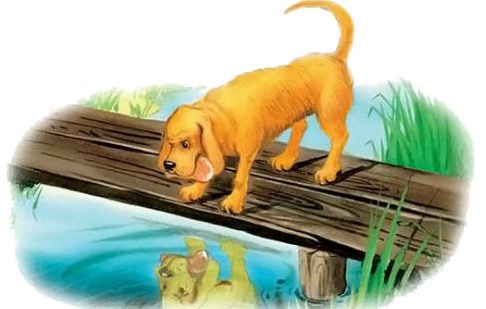 Пёс лопоухий у пекаря жил.Двор, кладовую и дом сторожил.Летом под грушей валялся в тени,Прятался в будку в дождливые дни.Даже соседям хвостом не вилял,Редко погладить себя позволял.Лаял тревожно на скрип и на стук,Хлеба не брал у прохожих из рук.Пекарь в избе под периной лежитПёс под окном его сон сторожит.Пекарь проснулся, в пекарню идётПёс провожает его до ворот.Пекарь пришёл через восемь часов,В белой муке от сапог до усов,Пёс на пороге, хозяину рад."Что за собака!" - кругом говорят.Только однажды был день выходной,Пекарь, шатаясь, вернулся домой.Пёс на крыльце ему руку лизнулПекарь его сапогом оттолкнул.Пёс шевельнул добродушно хвостомПекарь на пса замахнулся шестом,Пекарь бутылкой в него запустил.Этого пекарю пёс не простил...Пекарь в пекарне стоит у печи,Песни поёт и печёт калачиИ, над котлом поднимая лоток,Сыплет баранки в крутой кипяток.В доме у пекаря шарят в углах,Воры посуду выносят в узлахИ говорят: - Повезло в этот раз!Что за собака? Не лает на нас...